		آمار  روزانه شناورهای تخلیه وبارگیری شرکت آریا بنادر ایرانیان	از ساعت  45: 06  تا ساعت 06:45 مورخه 07/10/1400 لغایت 08/10/1400		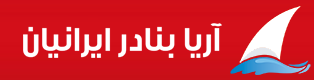 اسکلهنام شناورنام کشتیرانیتناژ  تخلیهتناژبارگیریمحل تخلیهنوع تجهیزاتمحموله کشتیمحموله کشتیتاریخ و ساعت پهلوگیریتاریخ و ساعت شروع عملیاتتناژ  تخلیه و بارگیــریتناژ  تخلیه و بارگیــریتناژ  تخلیه و بارگیــریمجموع تناژ سه شیفتتناژباقیمانده /اتمام تخلیه یا بارگیری(تن)زمان عملیات(OT)زمان عملیات(OT)نرم متوسطنرم متوسطماندگاری دراسکله(ساعت)اسکلهنام شناورنام کشتیرانیتناژ  تخلیهتناژبارگیریمحل تخلیهنوع تجهیزاتتخلیهبارگیریتاریخ و ساعت پهلوگیریتاریخ و ساعت شروع عملیاتتناژصبحتناژعصرتناژشبمجموع تناژ سه شیفتتناژباقیمانده /اتمام تخلیه یا بارگیری(تن)تخلیهبارگیریتخلیهبارگیریماندگاری دراسکله(ساعت)3پارس خزر-2کالابران نسیم دریا11751718محوطهلیبهر 229تختهکیسه - پالت01/10/0001/10/00ت: *ت:*ت:*ت:************11:50*231563پارس خزر-2کالابران نسیم دریا11751718محوطهلیبهر 229تختهکیسه - پالت08:0512:10ب: 141ب:127ب: *ب: 268اتمام  بارگیری :20:30*11:50*231563تارک-1 دریادلان سبز خزر 1182*محوطهلیبهر229تخته*07/10/0008/10/00ت: *ت:*ت: 106ت:106باقی تخلیه: 107601:05*100**3تارک-1 دریادلان سبز خزر 1182*محوطهلیبهر229تخته*23:50 01:5001:05*100**4امسکی 207امیر آروین24013598محوطه-انبارایتالتخته-پالت-نگلهکانتینرپر20(18)پالت، کیسه، صندوق شیشه کانتینرپ 20(4)04/10/0004/10/00ت: *ت:*ت: *ت:************19:55*38*4امسکی 207امیر آروین24013598محوطه-انبارایتالتخته-پالت-نگلهکانتینرپر20(18)پالت، کیسه، صندوق شیشه کانتینرپ 20(4)12:1514:45ب:284ب:237ب: 225ب: 746باقی بارگیری: 2479*19:55*38*5وفا-2وفا پیروز کاسپین9331202محوطهمنگان 224تختهپالت،کیسه،لوله سواری(10)30/09/0030/09/00ت:*ت:*ت:*ت:************02:25*141665وفا-2وفا پیروز کاسپین9331202محوطهمنگان 224تختهپالت،کیسه،لوله سواری(10)14:1015:30ب: 33ب:*ب:*ب: 33اتمام  بارگیری: 12:00*02:25*141666لیندا امیر آروین صدرا 12511006محوطه ریلی4009ریلی 4010تخته –کیسه کیسه05/10/0005/10/00ت:*ت:*ت: *ت: ************18:40*30*6لیندا امیر آروین صدرا 12511006محوطه ریلی4009ریلی 4010تخته –کیسه کیسه15:4020:50ب: 122ب:213ب: 222ب: 557باقی بارگیری: 343*18:40*30*7پاتریس دریای خزر 2353*سریرتجارت *ذرت *07/10/007پاتریس دریای خزر 2353*سریرتجارت *ذرت *20:108سومیادریای خزر3603431محوطه کانتینریلیبهر 4017ریلی 4009کانتینر پر40(6)خالی20(13)40(29)پالت.کیسه.کانتینرپر40(28)20(7)سواری(92)جعبه01/10/0001/10/00ت:*ت:*ت:*ت:************21:15*24*8سومیادریای خزر3603431محوطه کانتینریلیبهر 4017ریلی 4009کانتینر پر40(6)خالی20(13)40(29)پالت.کیسه.کانتینرپر40(28)20(7)سواری(92)جعبه16:1519:20ب: 246ب:209ب: 53ب: 508باقی بارگیری :314*21:15*24*